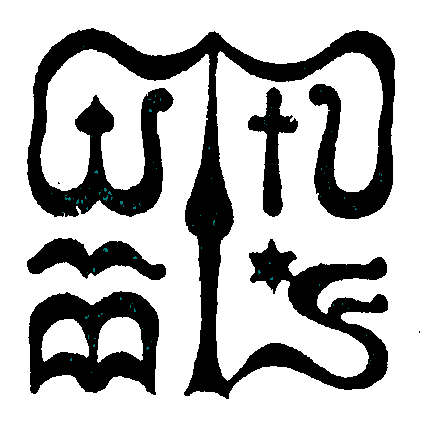 Wesley János Lelkészképző FőiskolaSzociális munka szakTANTÁRGYI ADATLAPTantárgykód: SMAK404Tantárgynév: Civil és demokrácia tanulmányokTantárgynév: Civil és demokrácia tanulmányokA tantárgy besorolása: kötelezőA tantárgy besorolása: kötelezőKreditértéke: 3A tantárgy elméleti vagy gyakorlati jellegének mértéke, „képzési karaktere”: 50-50 %A tantárgy elméleti vagy gyakorlati jellegének mértéke, „képzési karaktere”: 50-50 %A tantárgy elméleti vagy gyakorlati jellegének mértéke, „képzési karaktere”: 50-50 %A tanóra típusa: előadás és laborA tanóra típusa: előadás és laborA tanóra típusa: előadás és laborA tantárgy tantervi helye (hányadik félév): negyedikA tantárgy tantervi helye (hányadik félév): negyedikA tantárgy tantervi helye (hányadik félév): negyedikA tantárgy óraszáma az adott félévben: nappali tagozaton 2 tanóra/ hétlevelező tagozaton 16 tanóra/félévA tantárgy óraszáma az adott félévben: nappali tagozaton 2 tanóra/ hétlevelező tagozaton 16 tanóra/félévA tantárgy óraszáma az adott félévben: nappali tagozaton 2 tanóra/ hétlevelező tagozaton 16 tanóra/félévAz adott ismeret átadásában alkalmazandó további (sajátos) módok, jellemzők (ha vannak): ………………………..Az adott ismeret átadásában alkalmazandó további (sajátos) módok, jellemzők (ha vannak): ………………………..Az adott ismeret átadásában alkalmazandó további (sajátos) módok, jellemzők (ha vannak): ………………………..A számonkérés módja (vizsga/évközi ellenőrzés/egyéb): ………………..Az ismeretellenőrzésben alkalmazandó további (sajátos) módok (ha vannak): ………………………..A számonkérés módja (vizsga/évközi ellenőrzés/egyéb): ………………..Az ismeretellenőrzésben alkalmazandó további (sajátos) módok (ha vannak): ………………………..A számonkérés módja (vizsga/évközi ellenőrzés/egyéb): ………………..Az ismeretellenőrzésben alkalmazandó további (sajátos) módok (ha vannak): ………………………..Előtanulmányi feltételek (ha vannak): -Előtanulmányi feltételek (ha vannak): -Előtanulmányi feltételek (ha vannak): -Tantárgy-leírás: az elsajátítandó ismeretanyag tömör, ugyanakkor informáló leírásaA tantárgy célja, hogy megismertesse a civil társadalom működési közegét; összefoglalja a civil társadalom eszmei, szociológiai, politológiai jellemzőiről és a civil (nonprofit) szervezetekről szóló ismereteket, megismertesse a hallgatókkal a nonprofit szervezetek demokrácia működésében betöltött szerepét.Kötelező irodalom felsorolása bibliográfiai adatokkal (szerző, cím, kiadás adatai, (esetleg oldalak))Az Emberi Jogok Egyetemes NyilatkozataKuti Éva - Marschall Miklós: A nonprofit szektor fogalma.		Esély 1991/1Hegyesi Gábor: Integrációs modellek és a non-profit szektor		Esély 1991/1Krémer Balázs: Az NGO kultuszáról 				Esély 1996/2Czike Klára – Kuti Éva: Önkéntesség, jótékonyság, társadalmi integráció, Nonprofit Kutatócsoport és Önkéntes Központ Alapítvány, Budapest, 2006.Ajánlott irodalom felsorolása bibliográfiai adatokkal (szerző, cím, kiadás adatai, (esetleg oldalak))Kákai László: Önkormányzunk értetek, de nélkületek!Batta Zsófia: Önkéntesség Magyarországon 2013Pontyos Tamás: Fokról fokraLomnici Zoltán: Az alapítványok és a közalapítványokBódi György – Jung Adrienn – Lakrovits Elvira: Civil PartnerségPavluska Valéria: A nonprofit szektorÁcsné Molnár Judit: Számvitel közhasznú és nem közhasznú társadalmi szervezeteknek, (köz)alapítványoknakNárai Márta – Reisinger Adrienn: A civil/nonprofit szervezetek működési kereteiKuti Éva: Az önzés iskolája? Azoknak az előírt szakmai kompetenciáknak, kompetencia-elemeknek (tudás, képesség stb., KKK 7. pont) a felsorolása, amelyek kialakításához a tantárgy jellemzően, érdemben hozzájárultudásaIsmeri és érti a társadalom működését, a társadalmi folyamatokat, a társadalmi és szociális problémák keletkezését, jelenlétét és a veszélyeztető tényezőket, valamint, hogy mindezek hogyan hatnak az egyes emberekre, családokra, csoportokra, szervezetekre és közösségekre.Ismeri és értelmezi a szociális munkához kapcsolódó jogi területek szabályozását.Ismeri és értelmezi a kisebbségi és többségi társadalom kapcsolatának dinamikáját és ehhez kapcsolódóan a kisebbségi egyéni és közösségi jogokat.Ismeri más segítő szakmák kompetenciaköreit, felkészült a gyakorlat során felmerülő problémák szakmai illetékességének felismerésére, és más szakmák szakembereivel való szakszerű együttműködésre.képességeiKépes eligazodni a szociális terület mélyebb összefüggései, valamint a gyakorlat által felvetett konkrét társadalmi problémák és lehetséges megoldási módszerek, modellek között, és képes új szolgáltatások kialakításában közreműködni a megelőzés és a problémakezelés érdekében.Képes kritikus szemlélettel és reflektív módon megfogalmazni a társadalmi és szociális problémákat, a veszélyeztető tényezőket és a problémakezelés folyamatát.Képes a bizalomépítésre, a nyílt, hiteles, hatékony kommunikációra.Képes szükségletfelmérésre, az egyén és környezete közötti folyamatoknak, kölcsönhatásoknak, problémáknak holisztikus elemzésére.Felkészült a szakmai csapatmunkára, a partneri együttműködésekre az érintettekkel, szakmai szervezetekkel, a társszakmák és a közigazgatás szakembereivel, önkéntesekkel.Elkötelezett a társadalmi egyenlőség, a demokratikus értékek, a jogállamiság és az európai értékközösség mellett.autonómia és felelősségMunkáját minden körülmények között felelősen, a szociális munka értékeit és alapelveit, a szakmai etikai kódex iránymutatásait figyelembe véve, elméleti és gyakorlati megalapozottsággal végzi és képviseli.Felelősséget vállal a rábízott információkért, valamint a dokumentációban rögzített adatokért, titoktartási kötelezettségét megtartja.Tevékenységét a kritikai gondolkodáson alapuló, kiszámítható, következetes, autonóm munkavégzés, a saját tevékenységre vonatkozó reflexiók jellemzik.Tantárgyfelelős (név, beosztás, tud. fokozat): Oktató(k) (név, beosztás, tud. fokozat): Nemes JuditA tantárgyi adatlapot jóváhagyta: Udvari Kerstin tanszékvezető